EDX L3 National Foundation Diploma in BusinessWelcome to Chichester College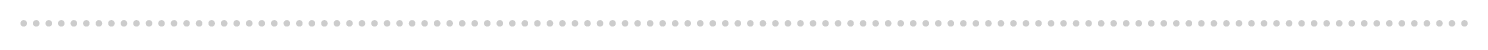 Dear Student,Thank you for choosing to study EDX L3 National Foundation Diploma in Business at Chichester College. I am the study programme leader and look forward to working with you over the next year.Further to your starting letter, which outlines your start date & time, below is a brief overview regarding coming to college and preparing to study your course.Your course does not require you to purchase a uniform or kit.The first few days of the course will be for induction and enrolment. Timetables will not be available until this point. This will give you the opportunity to get to know the other students on the course, as well as your lecturers and your student tutor.        Please ensure that on your first day you bring the following:Confirmation of your GCSE results – we cannot enrol you without a copy of results so this is essential. Please bring the original paper copies.A pen, paper & fileIf applicable, payment for your course/evidence of benefitsPacked lunch or money for lunch and a bottle of waterPlease feel free to contact me with any questions you may have regarding the above and I will be happy to help. Best wishes Pat MacDonaldStudy Programme LeaderEdexcel BTEC National Foundation Diploma in Business.Where will I be studying? 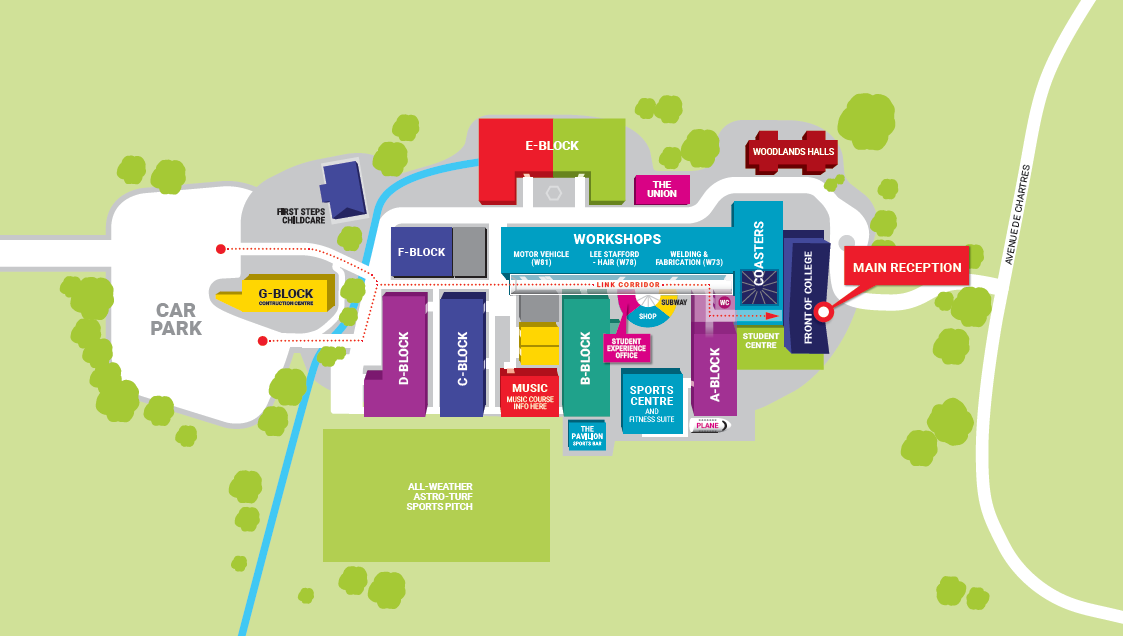 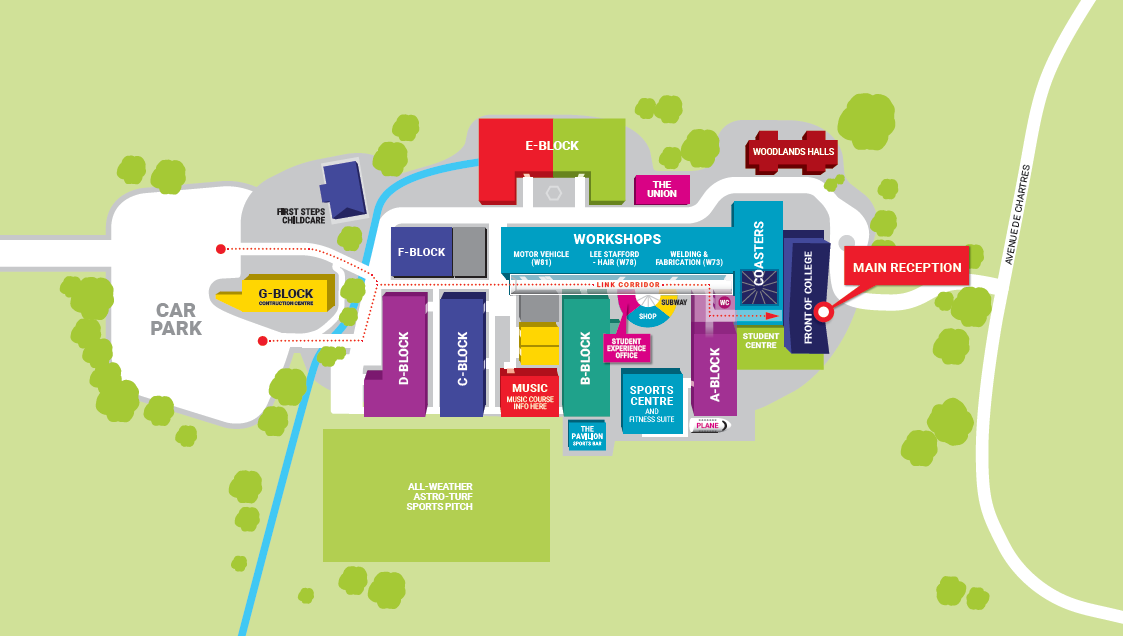 